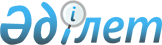 О внесении изменения в постановление акимата от 26 ноября 2010 года № 2395 "Об установлении квоты рабочих мест для лиц, освобожденных из мест лишения свободы и несовершеннолетних выпускников интернатных организаций"
					
			Утративший силу
			
			
		
					Постановление акимата города Костаная Костанайской области от 26 января 2012 года № 175. Зарегистрировано Управлением юстиции города Костаная Костанайской области 23 февраля 2012 года № 9-1-181. Утратило силу постановлением акимата города Костаная Костанайской области от 18 февраля 2016 года № 335      Сноска. Утратило силу постановлением акимата города Костаная Костанайской области от 18.02.2016 № 335 (вводится в действие со дня подписания).

      В целях социальной защиты лиц, освобожденных из мест лишения свободы и несовершеннолетних выпускников интернатных организаций, испытывающих затруднения в поиске работы, в соответствии со статьей 21 Трудового Кодекса Республики Казахстан, статьей 7 Закона Республики Казахстан от 23 января 2001 года "О занятости населения", статьей 31 Закона Республики Казахстан от 23 января 2001 года "О местном государственном управлении и самоуправлении в Республике Казахстан", акимат города Костаная ПОСТАНОВЛЯЕТ:

      1. Внести в постановление акимата "Об установлении квоты рабочих мест для лиц, освобожденных из мест лишения свободы и несовершеннолетних выпускников интернатных организаций" от 26 ноября 2010 года № 2395 (зарегистрировано в Реестре государственной регистрации нормативных правовых актов под № 9-1-158, опубликовано 11 января 2011 года в газете "Костанай") следующее изменение:

      пункт 1 изложить в новой редакции:

      "1. Установить квоты рабочих мест в организациях, учреждениях и предприятиях города, независимо от их формы собственности:

      1) для лиц, освобожденных из мест лишения свободы, в размере пяти процентов от общей численности рабочих мест;

      2) для несовершеннолетних выпускников интернатных организаций в размере одного процента от общей численности рабочих мест.".

      2. Настоящее постановление вводится в действие по истечении десяти календарных дней после дня его первого официального опубликования.

      3. Контроль за исполнением настоящего постановления возложить на заместителя акима города Костаная Журкабаева М.К.



      СОГЛАСОВАНО:

      Начальник государственного учреждения

      "Отдел занятости и социальных

      программ акимата города Костаная"

      _________________ В. Рубинский


					© 2012. РГП на ПХВ «Институт законодательства и правовой информации Республики Казахстан» Министерства юстиции Республики Казахстан
				
      Аким города Костаная

Ж. Нургалиев
